论文开题报告——使用说明（学生）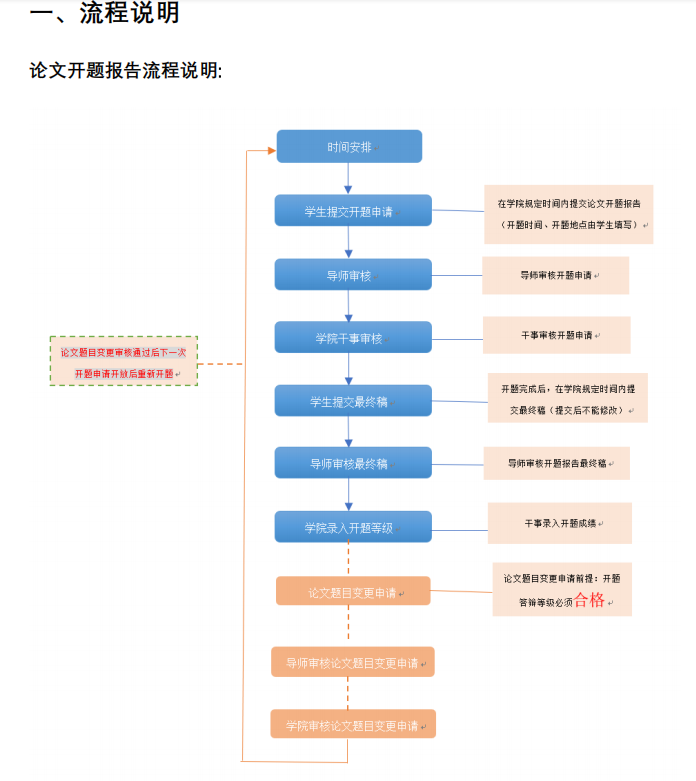 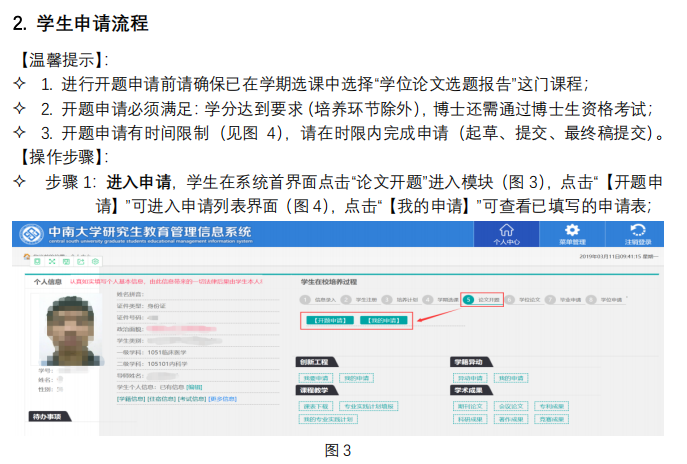 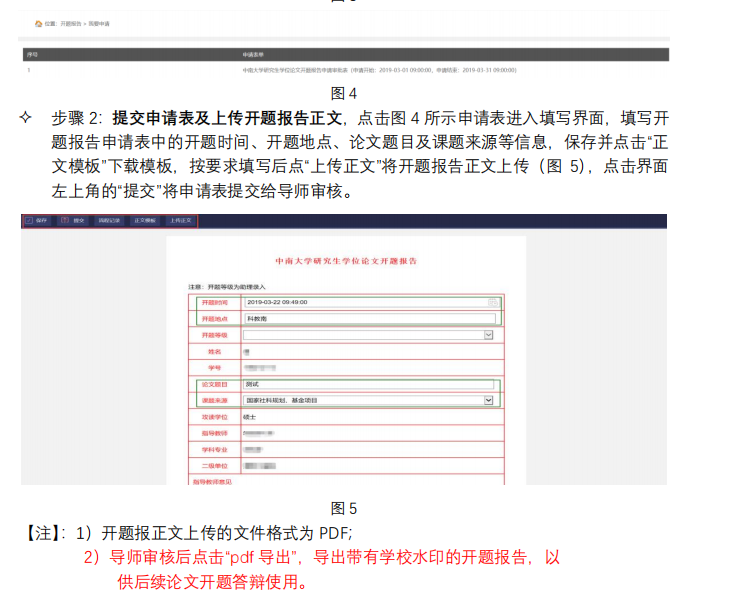 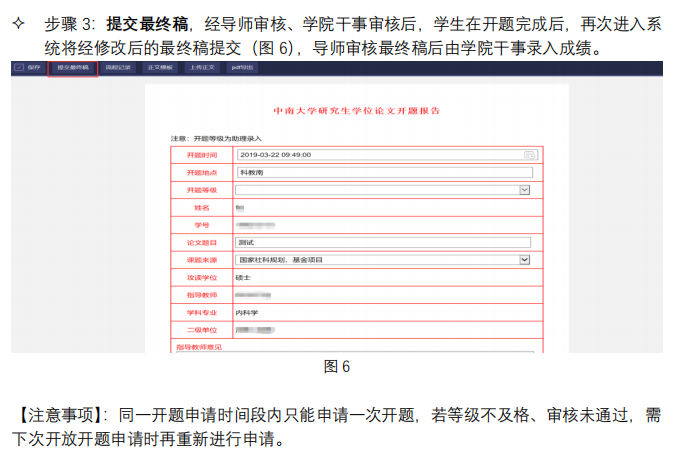 